 Medication Management	 Occupational Therapy	 Physical Therapy	 Speech Therapy Skilled Nursing		 Wound Care			 PT/INR		 Personal Care / AideI certify that this patient is under my care and had a face-to-face encounter related to the primary reason for Home Health Services, with myself or non-physician (NP/Clinical Nurse Specialist / PA) within 90 days prior of the Start of Care for Home Health Services. Document clinical conditions / diagnosis causing patient to be homebound (Medicare only):Further, I certify that my clinical findings support this patient is homebound due to (Medicare only): Needs assistance for all activities	 Confusion: unable to leave home alone	 Residual weakness	 Severe shortness of breath		 Requires maximum assistance / taxing effort to leave home**physicians must co-sign non-physician initiated orders***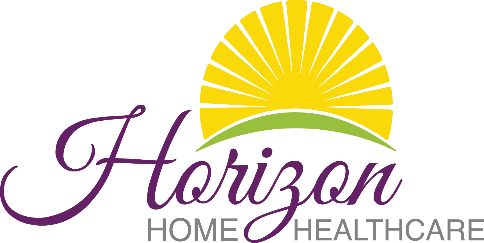 Corporate Office:410 Corporate Center DriveVandalia, OH 45377North Office:423 N. Wayne StreetPiqua, OH 45356South Office:445 Byers RoadMiamisburg, OH 45342REFERRAL FAX: 937-264-3159QUICK REFERRAL FORMMAIN PHONE: 937-264-3155Referral Date:Provider Name:Office Contact:Phone Number:PATIENT DEMOGRAPHICS & INSURANCEFirst Name:First Name:Last Name:Last Name:Last Name:Address:Phone:Sex:   M   F Sex:   M   F Date of Birth:Date of Birth:Date of Birth:Date of Birth:      /       /            /       /            /       /            /       /            /       /      Known Allergies:Known Allergies:Known Allergies:HT:WT:Diagnosis:Diagnosis:Diagnosis:Primary Insurance:Primary Insurance:Primary Insurance:Policy Number:Policy Number:Policy Number:Secondary Insurance:Secondary Insurance:Secondary Insurance:Policy Number:Policy Number:Policy Number:Emergency Contact:Emergency Contact:Emergency Contact:Relation:Relation:Phone:PROVIDER ORDERSAdditional Comments / Orders:CMS REQUIRES PROVIDER DOCUMENTATION OF FACE-TO-FACEDate of Face to Face Encounter:      /       /      *Please send clinical notation from the encounter.Non-Physician Signature:Date:      /       /      Physician Signature:Date:      /       /      